2015 Garmin G2000 Cessna T240 TTx2015 Garmin G2000 Cessna T240 TTxN246VB Serial Number:  T24002091N246VB Serial Number:  T24002091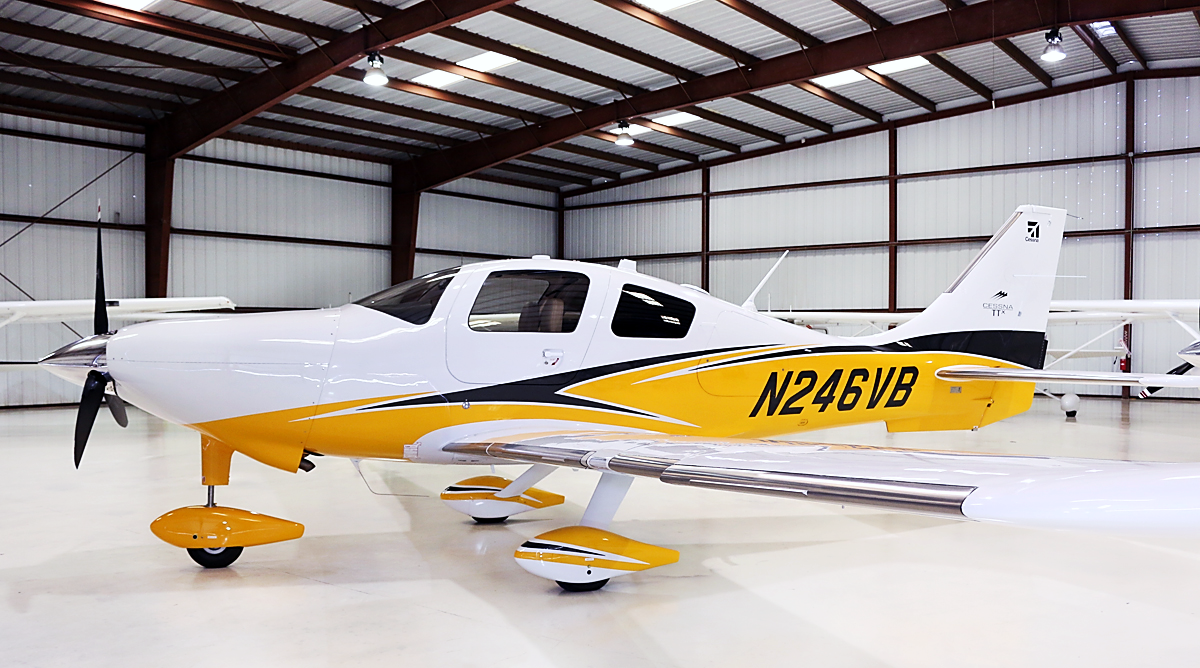 Light SeatsLight SeatsStandard Empty Weight:  2535 lbs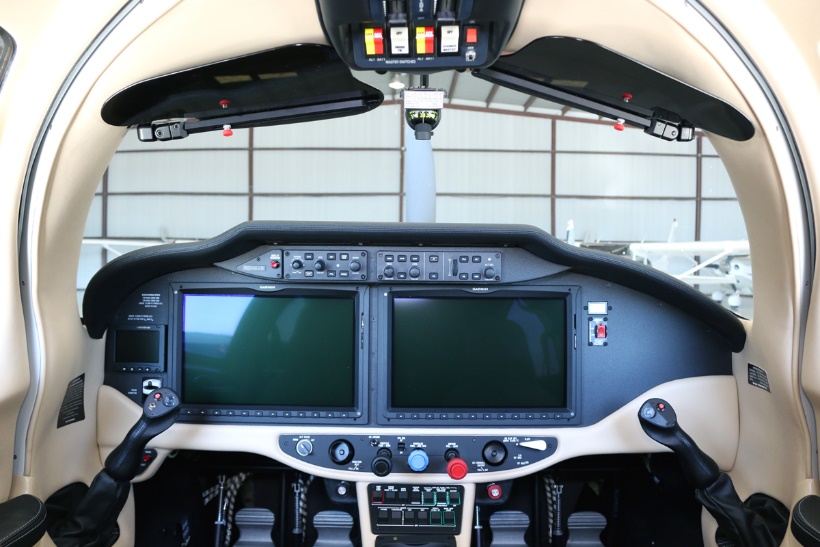 Exterior:Exterior:Accent – Chrome YellowInterior:Interior:Blaze Shell InteriorLight SeatsSystems:TKS Flight Into Known Ice (FIKI)Air ConditioningAvionics:Garmin GTS800 Traffic Advisory System (TAS)Garmin TAWS-B Terrain Awareness and Standard Avionics Features - Garmin G2000 with Standard Avionics Features - Garmin G2000 with Warning SystemElectronic Stability Protection (ESP)Electronic Stability Protection (ESP)Garmin GDL69A XM Weather & RadioSynthetic Vision (SVT)GMA36 - Remote Digital Audio PanelGTC570 - Touch Screen ControllerGTX33ES - Remote Transponder w/ Mode S & ADS-B outDual GIA63W – Integrated NAV/COM/WAAS GPSGDU1400 – Primary Flight DisplayGDU1400 – Multi Function DisplayGEA71 – Engine Airframe Interface Dual GRS77 – Attitude & Heading Reference SystemGDC74A Air Data Computer w/OAT ProbeDual GMU44 MagnetometerGCU275 Primary Flight Display ControllerElectronic ChecklistGFC700 AutopilotGMC720 Autopilot Controller Go-Around Switch w/Coupled Missed Approach CapabilityControl Wheel SteeringElectric TrimElectronic Stability Protection (ESP)Garmin Safe TaxiGarmin Flite Charts (Geo-Synchronous Positioning)Synthetic Vision (SVT)GMA36 - Remote Digital Audio PanelGTC570 - Touch Screen ControllerGTX33ES - Remote Transponder w/ Mode S & ADS-B outDual GIA63W – Integrated NAV/COM/WAAS GPSGDU1400 – Primary Flight DisplayGDU1400 – Multi Function DisplayGEA71 – Engine Airframe Interface Dual GRS77 – Attitude & Heading Reference SystemGDC74A Air Data Computer w/OAT ProbeDual GMU44 MagnetometerGCU275 Primary Flight Display ControllerElectronic ChecklistGFC700 AutopilotGMC720 Autopilot Controller Go-Around Switch w/Coupled Missed Approach CapabilityControl Wheel SteeringElectric TrimElectronic Stability Protection (ESP)Garmin Safe TaxiGarmin Flite Charts (Geo-Synchronous Positioning)Garmin GSR-56 Iridium Satellite Data Transceiver LinkSynthetic Vision (SVT)GMA36 - Remote Digital Audio PanelGTC570 - Touch Screen ControllerGTX33ES - Remote Transponder w/ Mode S & ADS-B outDual GIA63W – Integrated NAV/COM/WAAS GPSGDU1400 – Primary Flight DisplayGDU1400 – Multi Function DisplayGEA71 – Engine Airframe Interface Dual GRS77 – Attitude & Heading Reference SystemGDC74A Air Data Computer w/OAT ProbeDual GMU44 MagnetometerGCU275 Primary Flight Display ControllerElectronic ChecklistGFC700 AutopilotGMC720 Autopilot Controller Go-Around Switch w/Coupled Missed Approach CapabilityControl Wheel SteeringElectric TrimElectronic Stability Protection (ESP)Garmin Safe TaxiGarmin Flite Charts (Geo-Synchronous Positioning)Synthetic Vision (SVT)GMA36 - Remote Digital Audio PanelGTC570 - Touch Screen ControllerGTX33ES - Remote Transponder w/ Mode S & ADS-B outDual GIA63W – Integrated NAV/COM/WAAS GPSGDU1400 – Primary Flight DisplayGDU1400 – Multi Function DisplayGEA71 – Engine Airframe Interface Dual GRS77 – Attitude & Heading Reference SystemGDC74A Air Data Computer w/OAT ProbeDual GMU44 MagnetometerGCU275 Primary Flight Display ControllerElectronic ChecklistGFC700 AutopilotGMC720 Autopilot Controller Go-Around Switch w/Coupled Missed Approach CapabilityControl Wheel SteeringElectric TrimElectronic Stability Protection (ESP)Garmin Safe TaxiGarmin Flite Charts (Geo-Synchronous Positioning)Avidyne TWX-670 Tactical Weather DetectionSynthetic Vision (SVT)GMA36 - Remote Digital Audio PanelGTC570 - Touch Screen ControllerGTX33ES - Remote Transponder w/ Mode S & ADS-B outDual GIA63W – Integrated NAV/COM/WAAS GPSGDU1400 – Primary Flight DisplayGDU1400 – Multi Function DisplayGEA71 – Engine Airframe Interface Dual GRS77 – Attitude & Heading Reference SystemGDC74A Air Data Computer w/OAT ProbeDual GMU44 MagnetometerGCU275 Primary Flight Display ControllerElectronic ChecklistGFC700 AutopilotGMC720 Autopilot Controller Go-Around Switch w/Coupled Missed Approach CapabilityControl Wheel SteeringElectric TrimElectronic Stability Protection (ESP)Garmin Safe TaxiGarmin Flite Charts (Geo-Synchronous Positioning)Synthetic Vision (SVT)GMA36 - Remote Digital Audio PanelGTC570 - Touch Screen ControllerGTX33ES - Remote Transponder w/ Mode S & ADS-B outDual GIA63W – Integrated NAV/COM/WAAS GPSGDU1400 – Primary Flight DisplayGDU1400 – Multi Function DisplayGEA71 – Engine Airframe Interface Dual GRS77 – Attitude & Heading Reference SystemGDC74A Air Data Computer w/OAT ProbeDual GMU44 MagnetometerGCU275 Primary Flight Display ControllerElectronic ChecklistGFC700 AutopilotGMC720 Autopilot Controller Go-Around Switch w/Coupled Missed Approach CapabilityControl Wheel SteeringElectric TrimElectronic Stability Protection (ESP)Garmin Safe TaxiGarmin Flite Charts (Geo-Synchronous Positioning)SystemSynthetic Vision (SVT)GMA36 - Remote Digital Audio PanelGTC570 - Touch Screen ControllerGTX33ES - Remote Transponder w/ Mode S & ADS-B outDual GIA63W – Integrated NAV/COM/WAAS GPSGDU1400 – Primary Flight DisplayGDU1400 – Multi Function DisplayGEA71 – Engine Airframe Interface Dual GRS77 – Attitude & Heading Reference SystemGDC74A Air Data Computer w/OAT ProbeDual GMU44 MagnetometerGCU275 Primary Flight Display ControllerElectronic ChecklistGFC700 AutopilotGMC720 Autopilot Controller Go-Around Switch w/Coupled Missed Approach CapabilityControl Wheel SteeringElectric TrimElectronic Stability Protection (ESP)Garmin Safe TaxiGarmin Flite Charts (Geo-Synchronous Positioning)Synthetic Vision (SVT)GMA36 - Remote Digital Audio PanelGTC570 - Touch Screen ControllerGTX33ES - Remote Transponder w/ Mode S & ADS-B outDual GIA63W – Integrated NAV/COM/WAAS GPSGDU1400 – Primary Flight DisplayGDU1400 – Multi Function DisplayGEA71 – Engine Airframe Interface Dual GRS77 – Attitude & Heading Reference SystemGDC74A Air Data Computer w/OAT ProbeDual GMU44 MagnetometerGCU275 Primary Flight Display ControllerElectronic ChecklistGFC700 AutopilotGMC720 Autopilot Controller Go-Around Switch w/Coupled Missed Approach CapabilityControl Wheel SteeringElectric TrimElectronic Stability Protection (ESP)Garmin Safe TaxiGarmin Flite Charts (Geo-Synchronous Positioning)Jeppesen Chart ViewSynthetic Vision (SVT)GMA36 - Remote Digital Audio PanelGTC570 - Touch Screen ControllerGTX33ES - Remote Transponder w/ Mode S & ADS-B outDual GIA63W – Integrated NAV/COM/WAAS GPSGDU1400 – Primary Flight DisplayGDU1400 – Multi Function DisplayGEA71 – Engine Airframe Interface Dual GRS77 – Attitude & Heading Reference SystemGDC74A Air Data Computer w/OAT ProbeDual GMU44 MagnetometerGCU275 Primary Flight Display ControllerElectronic ChecklistGFC700 AutopilotGMC720 Autopilot Controller Go-Around Switch w/Coupled Missed Approach CapabilityControl Wheel SteeringElectric TrimElectronic Stability Protection (ESP)Garmin Safe TaxiGarmin Flite Charts (Geo-Synchronous Positioning)Synthetic Vision (SVT)GMA36 - Remote Digital Audio PanelGTC570 - Touch Screen ControllerGTX33ES - Remote Transponder w/ Mode S & ADS-B outDual GIA63W – Integrated NAV/COM/WAAS GPSGDU1400 – Primary Flight DisplayGDU1400 – Multi Function DisplayGEA71 – Engine Airframe Interface Dual GRS77 – Attitude & Heading Reference SystemGDC74A Air Data Computer w/OAT ProbeDual GMU44 MagnetometerGCU275 Primary Flight Display ControllerElectronic ChecklistGFC700 AutopilotGMC720 Autopilot Controller Go-Around Switch w/Coupled Missed Approach CapabilityControl Wheel SteeringElectric TrimElectronic Stability Protection (ESP)Garmin Safe TaxiGarmin Flite Charts (Geo-Synchronous Positioning)Two Year Extension to Premium OEM Synthetic Vision (SVT)GMA36 - Remote Digital Audio PanelGTC570 - Touch Screen ControllerGTX33ES - Remote Transponder w/ Mode S & ADS-B outDual GIA63W – Integrated NAV/COM/WAAS GPSGDU1400 – Primary Flight DisplayGDU1400 – Multi Function DisplayGEA71 – Engine Airframe Interface Dual GRS77 – Attitude & Heading Reference SystemGDC74A Air Data Computer w/OAT ProbeDual GMU44 MagnetometerGCU275 Primary Flight Display ControllerElectronic ChecklistGFC700 AutopilotGMC720 Autopilot Controller Go-Around Switch w/Coupled Missed Approach CapabilityControl Wheel SteeringElectric TrimElectronic Stability Protection (ESP)Garmin Safe TaxiGarmin Flite Charts (Geo-Synchronous Positioning)Synthetic Vision (SVT)GMA36 - Remote Digital Audio PanelGTC570 - Touch Screen ControllerGTX33ES - Remote Transponder w/ Mode S & ADS-B outDual GIA63W – Integrated NAV/COM/WAAS GPSGDU1400 – Primary Flight DisplayGDU1400 – Multi Function DisplayGEA71 – Engine Airframe Interface Dual GRS77 – Attitude & Heading Reference SystemGDC74A Air Data Computer w/OAT ProbeDual GMU44 MagnetometerGCU275 Primary Flight Display ControllerElectronic ChecklistGFC700 AutopilotGMC720 Autopilot Controller Go-Around Switch w/Coupled Missed Approach CapabilityControl Wheel SteeringElectric TrimElectronic Stability Protection (ESP)Garmin Safe TaxiGarmin Flite Charts (Geo-Synchronous Positioning)Aircraft Engine WarrantySynthetic Vision (SVT)GMA36 - Remote Digital Audio PanelGTC570 - Touch Screen ControllerGTX33ES - Remote Transponder w/ Mode S & ADS-B outDual GIA63W – Integrated NAV/COM/WAAS GPSGDU1400 – Primary Flight DisplayGDU1400 – Multi Function DisplayGEA71 – Engine Airframe Interface Dual GRS77 – Attitude & Heading Reference SystemGDC74A Air Data Computer w/OAT ProbeDual GMU44 MagnetometerGCU275 Primary Flight Display ControllerElectronic ChecklistGFC700 AutopilotGMC720 Autopilot Controller Go-Around Switch w/Coupled Missed Approach CapabilityControl Wheel SteeringElectric TrimElectronic Stability Protection (ESP)Garmin Safe TaxiGarmin Flite Charts (Geo-Synchronous Positioning)Synthetic Vision (SVT)GMA36 - Remote Digital Audio PanelGTC570 - Touch Screen ControllerGTX33ES - Remote Transponder w/ Mode S & ADS-B outDual GIA63W – Integrated NAV/COM/WAAS GPSGDU1400 – Primary Flight DisplayGDU1400 – Multi Function DisplayGEA71 – Engine Airframe Interface Dual GRS77 – Attitude & Heading Reference SystemGDC74A Air Data Computer w/OAT ProbeDual GMU44 MagnetometerGCU275 Primary Flight Display ControllerElectronic ChecklistGFC700 AutopilotGMC720 Autopilot Controller Go-Around Switch w/Coupled Missed Approach CapabilityControl Wheel SteeringElectric TrimElectronic Stability Protection (ESP)Garmin Safe TaxiGarmin Flite Charts (Geo-Synchronous Positioning)Synthetic Vision (SVT)GMA36 - Remote Digital Audio PanelGTC570 - Touch Screen ControllerGTX33ES - Remote Transponder w/ Mode S & ADS-B outDual GIA63W – Integrated NAV/COM/WAAS GPSGDU1400 – Primary Flight DisplayGDU1400 – Multi Function DisplayGEA71 – Engine Airframe Interface Dual GRS77 – Attitude & Heading Reference SystemGDC74A Air Data Computer w/OAT ProbeDual GMU44 MagnetometerGCU275 Primary Flight Display ControllerElectronic ChecklistGFC700 AutopilotGMC720 Autopilot Controller Go-Around Switch w/Coupled Missed Approach CapabilityControl Wheel SteeringElectric TrimElectronic Stability Protection (ESP)Garmin Safe TaxiGarmin Flite Charts (Geo-Synchronous Positioning)Synthetic Vision (SVT)GMA36 - Remote Digital Audio PanelGTC570 - Touch Screen ControllerGTX33ES - Remote Transponder w/ Mode S & ADS-B outDual GIA63W – Integrated NAV/COM/WAAS GPSGDU1400 – Primary Flight DisplayGDU1400 – Multi Function DisplayGEA71 – Engine Airframe Interface Dual GRS77 – Attitude & Heading Reference SystemGDC74A Air Data Computer w/OAT ProbeDual GMU44 MagnetometerGCU275 Primary Flight Display ControllerElectronic ChecklistGFC700 AutopilotGMC720 Autopilot Controller Go-Around Switch w/Coupled Missed Approach CapabilityControl Wheel SteeringElectric TrimElectronic Stability Protection (ESP)Garmin Safe TaxiGarmin Flite Charts (Geo-Synchronous Positioning)Synthetic Vision (SVT)GMA36 - Remote Digital Audio PanelGTC570 - Touch Screen ControllerGTX33ES - Remote Transponder w/ Mode S & ADS-B outDual GIA63W – Integrated NAV/COM/WAAS GPSGDU1400 – Primary Flight DisplayGDU1400 – Multi Function DisplayGEA71 – Engine Airframe Interface Dual GRS77 – Attitude & Heading Reference SystemGDC74A Air Data Computer w/OAT ProbeDual GMU44 MagnetometerGCU275 Primary Flight Display ControllerElectronic ChecklistGFC700 AutopilotGMC720 Autopilot Controller Go-Around Switch w/Coupled Missed Approach CapabilityControl Wheel SteeringElectric TrimElectronic Stability Protection (ESP)Garmin Safe TaxiGarmin Flite Charts (Geo-Synchronous Positioning)Synthetic Vision (SVT)GMA36 - Remote Digital Audio PanelGTC570 - Touch Screen ControllerGTX33ES - Remote Transponder w/ Mode S & ADS-B outDual GIA63W – Integrated NAV/COM/WAAS GPSGDU1400 – Primary Flight DisplayGDU1400 – Multi Function DisplayGEA71 – Engine Airframe Interface Dual GRS77 – Attitude & Heading Reference SystemGDC74A Air Data Computer w/OAT ProbeDual GMU44 MagnetometerGCU275 Primary Flight Display ControllerElectronic ChecklistGFC700 AutopilotGMC720 Autopilot Controller Go-Around Switch w/Coupled Missed Approach CapabilityControl Wheel SteeringElectric TrimElectronic Stability Protection (ESP)Garmin Safe TaxiGarmin Flite Charts (Geo-Synchronous Positioning)Synthetic Vision (SVT)GMA36 - Remote Digital Audio PanelGTC570 - Touch Screen ControllerGTX33ES - Remote Transponder w/ Mode S & ADS-B outDual GIA63W – Integrated NAV/COM/WAAS GPSGDU1400 – Primary Flight DisplayGDU1400 – Multi Function DisplayGEA71 – Engine Airframe Interface Dual GRS77 – Attitude & Heading Reference SystemGDC74A Air Data Computer w/OAT ProbeDual GMU44 MagnetometerGCU275 Primary Flight Display ControllerElectronic ChecklistGFC700 AutopilotGMC720 Autopilot Controller Go-Around Switch w/Coupled Missed Approach CapabilityControl Wheel SteeringElectric TrimElectronic Stability Protection (ESP)Garmin Safe TaxiGarmin Flite Charts (Geo-Synchronous Positioning)Synthetic Vision (SVT)GMA36 - Remote Digital Audio PanelGTC570 - Touch Screen ControllerGTX33ES - Remote Transponder w/ Mode S & ADS-B outDual GIA63W – Integrated NAV/COM/WAAS GPSGDU1400 – Primary Flight DisplayGDU1400 – Multi Function DisplayGEA71 – Engine Airframe Interface Dual GRS77 – Attitude & Heading Reference SystemGDC74A Air Data Computer w/OAT ProbeDual GMU44 MagnetometerGCU275 Primary Flight Display ControllerElectronic ChecklistGFC700 AutopilotGMC720 Autopilot Controller Go-Around Switch w/Coupled Missed Approach CapabilityControl Wheel SteeringElectric TrimElectronic Stability Protection (ESP)Garmin Safe TaxiGarmin Flite Charts (Geo-Synchronous Positioning)Synthetic Vision (SVT)GMA36 - Remote Digital Audio PanelGTC570 - Touch Screen ControllerGTX33ES - Remote Transponder w/ Mode S & ADS-B outDual GIA63W – Integrated NAV/COM/WAAS GPSGDU1400 – Primary Flight DisplayGDU1400 – Multi Function DisplayGEA71 – Engine Airframe Interface Dual GRS77 – Attitude & Heading Reference SystemGDC74A Air Data Computer w/OAT ProbeDual GMU44 MagnetometerGCU275 Primary Flight Display ControllerElectronic ChecklistGFC700 AutopilotGMC720 Autopilot Controller Go-Around Switch w/Coupled Missed Approach CapabilityControl Wheel SteeringElectric TrimElectronic Stability Protection (ESP)Garmin Safe TaxiGarmin Flite Charts (Geo-Synchronous Positioning)Synthetic Vision (SVT)GMA36 - Remote Digital Audio PanelGTC570 - Touch Screen ControllerGTX33ES - Remote Transponder w/ Mode S & ADS-B outDual GIA63W – Integrated NAV/COM/WAAS GPSGDU1400 – Primary Flight DisplayGDU1400 – Multi Function DisplayGEA71 – Engine Airframe Interface Dual GRS77 – Attitude & Heading Reference SystemGDC74A Air Data Computer w/OAT ProbeDual GMU44 MagnetometerGCU275 Primary Flight Display ControllerElectronic ChecklistGFC700 AutopilotGMC720 Autopilot Controller Go-Around Switch w/Coupled Missed Approach CapabilityControl Wheel SteeringElectric TrimElectronic Stability Protection (ESP)Garmin Safe TaxiGarmin Flite Charts (Geo-Synchronous Positioning)Synthetic Vision (SVT)GMA36 - Remote Digital Audio PanelGTC570 - Touch Screen ControllerGTX33ES - Remote Transponder w/ Mode S & ADS-B outDual GIA63W – Integrated NAV/COM/WAAS GPSGDU1400 – Primary Flight DisplayGDU1400 – Multi Function DisplayGEA71 – Engine Airframe Interface Dual GRS77 – Attitude & Heading Reference SystemGDC74A Air Data Computer w/OAT ProbeDual GMU44 MagnetometerGCU275 Primary Flight Display ControllerElectronic ChecklistGFC700 AutopilotGMC720 Autopilot Controller Go-Around Switch w/Coupled Missed Approach CapabilityControl Wheel SteeringElectric TrimElectronic Stability Protection (ESP)Garmin Safe TaxiGarmin Flite Charts (Geo-Synchronous Positioning)Synthetic Vision (SVT)GMA36 - Remote Digital Audio PanelGTC570 - Touch Screen ControllerGTX33ES - Remote Transponder w/ Mode S & ADS-B outDual GIA63W – Integrated NAV/COM/WAAS GPSGDU1400 – Primary Flight DisplayGDU1400 – Multi Function DisplayGEA71 – Engine Airframe Interface Dual GRS77 – Attitude & Heading Reference SystemGDC74A Air Data Computer w/OAT ProbeDual GMU44 MagnetometerGCU275 Primary Flight Display ControllerElectronic ChecklistGFC700 AutopilotGMC720 Autopilot Controller Go-Around Switch w/Coupled Missed Approach CapabilityControl Wheel SteeringElectric TrimElectronic Stability Protection (ESP)Garmin Safe TaxiGarmin Flite Charts (Geo-Synchronous Positioning)Additional Equipment:L-3 Trilogy ESI1000 Standby Attitude, Airspeed, Altitude & Heading Control Stick Push To Talk Switch – Pilot & Co-Pilot
Standard & “Bose” Headset Jacks
CO Detector Pulse OximeterArtex ME406 ELT Auxiliary Audio Input Precise Flight Built-In, 4 Place OxygenLighted Entrance Step Dual 12 Volt Power Outlets 
Speed Brakes
Inflatable Door SealsRosen Sun VisorsTanis HeaterWarranty Status:Power Plant:           5/3/2021Propeller:                5/3/2019Additional Equipment:L-3 Trilogy ESI1000 Standby Attitude, Airspeed, Altitude & Heading Control Stick Push To Talk Switch – Pilot & Co-Pilot
Standard & “Bose” Headset Jacks
CO Detector Pulse OximeterArtex ME406 ELT Auxiliary Audio Input Precise Flight Built-In, 4 Place OxygenLighted Entrance Step Dual 12 Volt Power Outlets 
Speed Brakes
Inflatable Door SealsRosen Sun VisorsTanis HeaterWarranty Status:Power Plant:           5/3/2021Propeller:                5/3/2019Additional Equipment:L-3 Trilogy ESI1000 Standby Attitude, Airspeed, Altitude & Heading Control Stick Push To Talk Switch – Pilot & Co-Pilot
Standard & “Bose” Headset Jacks
CO Detector Pulse OximeterArtex ME406 ELT Auxiliary Audio Input Precise Flight Built-In, 4 Place OxygenLighted Entrance Step Dual 12 Volt Power Outlets 
Speed Brakes
Inflatable Door SealsRosen Sun VisorsTanis HeaterWarranty Status:Power Plant:           5/3/2021Propeller:                5/3/2019